Seward CountyBucket Calf Record Book10, 11 and 12 year old 4-H Member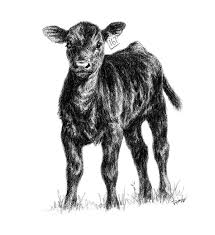 Exhibitor’s NameName of 4-H Club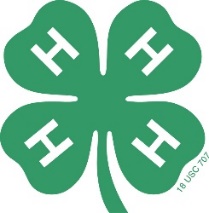 4-H Bucket Calf Project ReportMember Name: _______________________________   Age ______ Years in 4-H ___________4-H Club:  _____________________________________________________________________Name of Calf:  _________________________________ Ear Tag #:  _______________________Breed of calf: _________________________   Heifer _____   Steer _____ Bull ______						       Check one Source of Calf:    Raised/Born on farm     Purchased     Borrowed                              Circle one Answer the following questionsWhy did you choose the Bucket Calf Project? How did you decide where and how to get your calf or calves?Describe the facilities where you housed your calf or calves.What did you feed your calf/calves for the first 90 days? List type of feed(s), amount per day etc.What did you feed your calf/calves from 90 to 180 days? List type of feed(s), amount per day etc.What did you feed your calf/calves the last month prior to the fair?  List type of feed(s), amount per day etc.Did your calf/calves have any health problems? Describe the problem(s) and what you did to treat your calf/calves.What did you do to prevent health problems?  What management practices did you follow to help your calf/calves be healthy and grow?What have you learned through this project? Anything you would do differently? What did you enjoy most?Project Pictures Project Pictures: 1 beginning, 2-4 showing progress (different stages of growth, leading, washing, brushing, and training) and 1 finished project. May add additional pages as necessary.Bucket Calf Project Feed and Expense SummaryValue of your animal at the end of your project:				1. $ ______________ Value of your animal at the beginning of your project:			2. $ ______________Total Income (subtract line 2 from line 1)					3. $ ______________Total Feed Costs				  4. $ __________________Other Expenses (vet, rent, equipment, etc.)     5. $ __________________Total Expenses (add line 4 and 5)						6.  $ ______________Profit or Loss on project (subtract line 6 from line 3)			7. $ ______________Comment on your profit/loss summary:  Is this what you expected? Why or Why not? What might you do differently to increase profit?Bucket Calf Score SheetThe 4-H  Bucket Calf project exhibiting at the Seward County Fair will be evaluated in four categories (must complete all four to be eligible for champion or reserve champion) as follows:								Possible			Judge’s								Score				ScoreEvaluation of completed record book:			35 Points			______Member’s knowledge in interview:				35 Points			______Live evaluation (quality and condition of calf):		15 Points			______Evidence of training and showing of calf (showmanship):	15 Points			______ 					Total Points:		100 Points			______								Overall Ribbon Placing											________